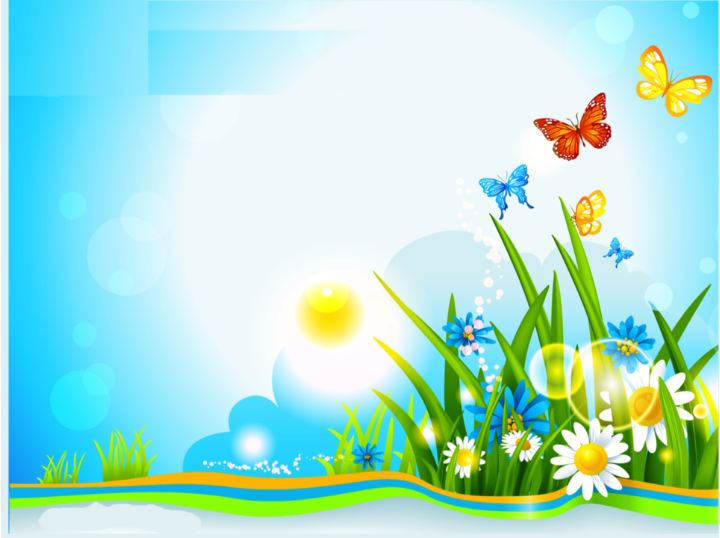 Выучите вместе с детьми:«Лето»По тропиночке идетЗолотое лето.Переходит речку вброд,Птицей свищет где-то.Ходит-бродит по росе,По цветному лугу,Носит радугу в косе,Заплетенной туго.Н. ЗидоровРаботаем в соответствии с законодательством вместе:«В соответствии со статьей 63 «Семейного Кодекса Российской Федерации» статьей 44 Федерального закона «Об образовании в Российской Федерации» Родитель несет ответственность за воспитание и развитие своих детей, обязан заботиться о здоровье, физическом, психологическом, духовном и нравственном развитии своих детей».Договор «Об образовании» между МБДОУ№27 и родителями     «Родители (законные представители) несовершеннолетних обучающихся имеют преимущественное право на обучение и воспитание детей перед всеми другими лицами. Они обязаны заложить основы физического, нравственного и интеллектуального развития личности ребенка».П.1, Статья 44 Федерального закона «Об образовании в Российской Федерации"МУНИЦИПАЛЬНОЕ БЮДЖЕТНОЕ ДОШКОЛЬНОЕ ОБРАЗОВАТЕЛЬНОЕ УЧРЕЖДЕНИЕ«Детский сад общеразвивающего вида №27»ПАМЯТКА ДЛЯ РОДИТЕЛЕЙпо образовательной теме недели«Вот и лето прошло»Составила:Карымова Ирина Равилевна,воспитатель группы №12-3 годаАвгуст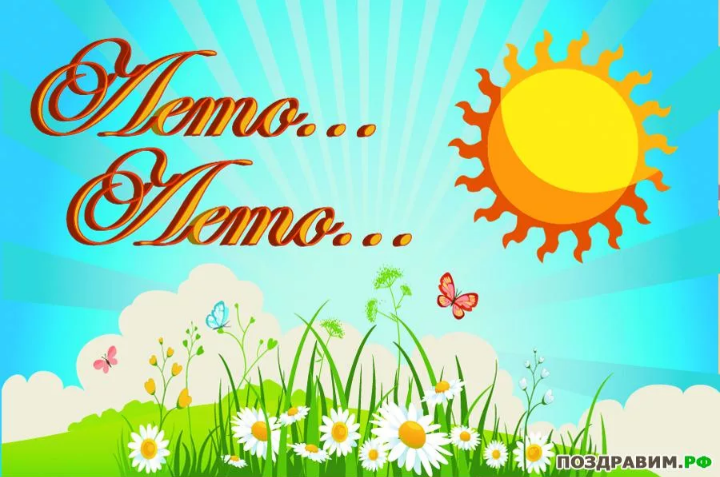 Уважаемые родители, мы предлагаем Вам  игровые заданияпо теме недели«Вот и лето прошло»,которые вы можете выполнить с детьми дома.Чем можно заняться с ребенком дома:организовать прогулку в парк, сквер, обращая внимание ребёнка на приметы лета; понаблюдать с ребенком за птицами, за их поведением; использовать зеркальце для получения солнечных зайчиков;поговорить с ребенком, что ему понравилось этим летом;обращать внимание ребёнка на одежду взрослых и детей в соответствии с погодными условиями.